09.04.2021 rokPozostajemy w temacie zwierząt żyjących na wsi. Wykonajcie zadania poniżej. Pozdrawiamy! 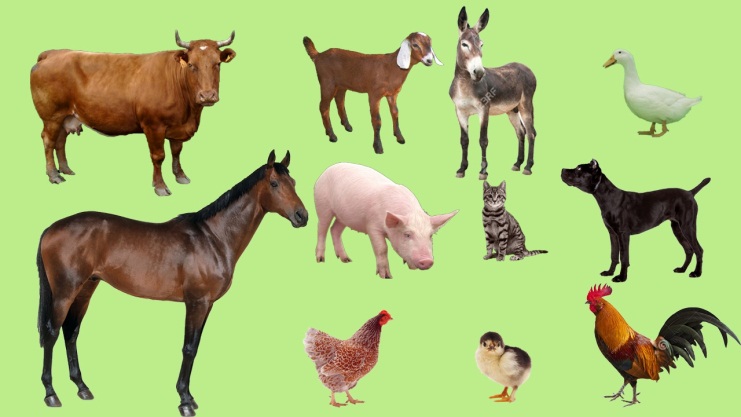 Zadanie 1Co to za zwierzę?Chodzi po podwórku, Kurao ziarenka prosi.Siaduje na grzędzie,pyszne jajka znosi.(kura)Duża i łaciata, na zielonej łące.Mlekiem nam dziękuje,za trawę i słońce.(krowa)Mieszka w chlewiku tłuścioszka znana.Przez ludzi na słoninkęi mięso chowana.(świnia)Kiedy pędzę, galopuję, powiew wiatru w nozdrzach czuję.Jeśli cukru kostkę dasz,miejsce na mym grzbiecie masz.(koń)Zadanie 2Opowiedz co widzisz na ilustracji. Wypowiadaj się pełnymi zdaniami.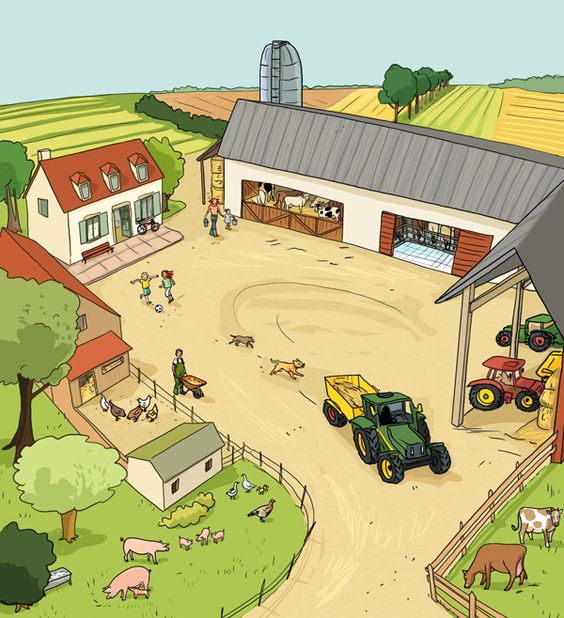 - Czy wiesz na czym polega praca rolnika?- Czy praca rolnika jest łatwa?- Co ludzie robią w ogródkach na wiosnę? Co jest im potrzebne do pracy?Zadanie 4Obejrzyj film edukacyjny na temat pracy rolnikahttps://www.youtube.com/watch?v=I6EGdIPn8LgZadanie 3Zabawa z elementem dramy "Kwoka i kurczątko" Ustaw się za rodzicem – rodzic to "kwoka", za którą idzie "kurczątko"- ty. Rodzic wymyśla w jaki sposób się poruszasz np. idzie w lekkim przysiadzie, idzie na palcach, podskakuje itp.Zadanie 4Przyjrzyj się poniższym ilustracjom. Jakie informacje możesz odczytać o zwierzętach, które żyją na wsi?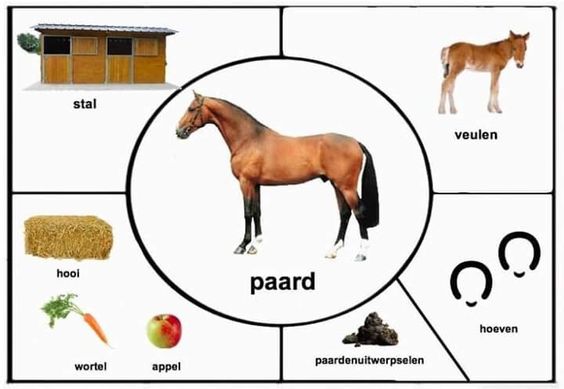 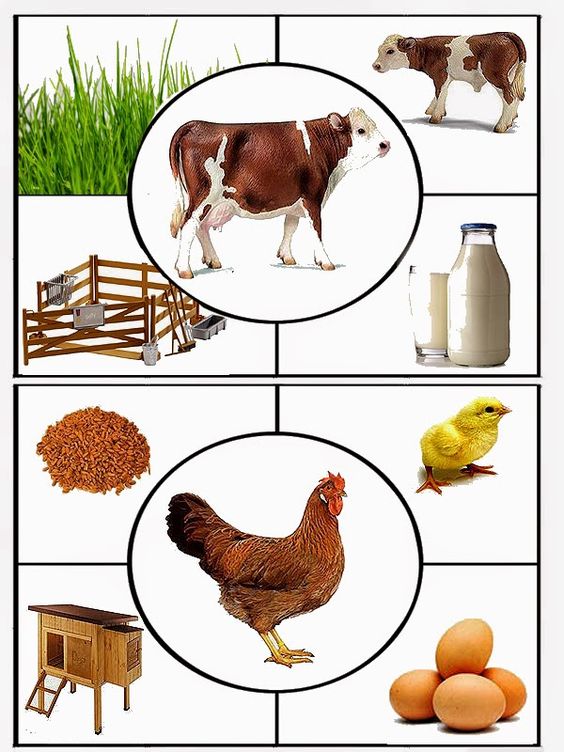 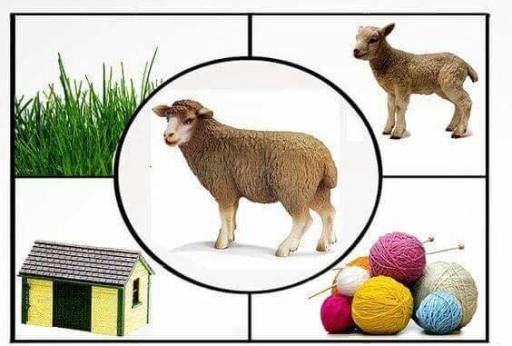 Zadanie 5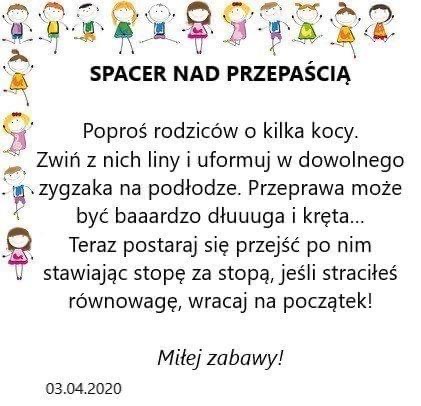 Zadanie 6Wykonaj karty pracy z załącznika nr 1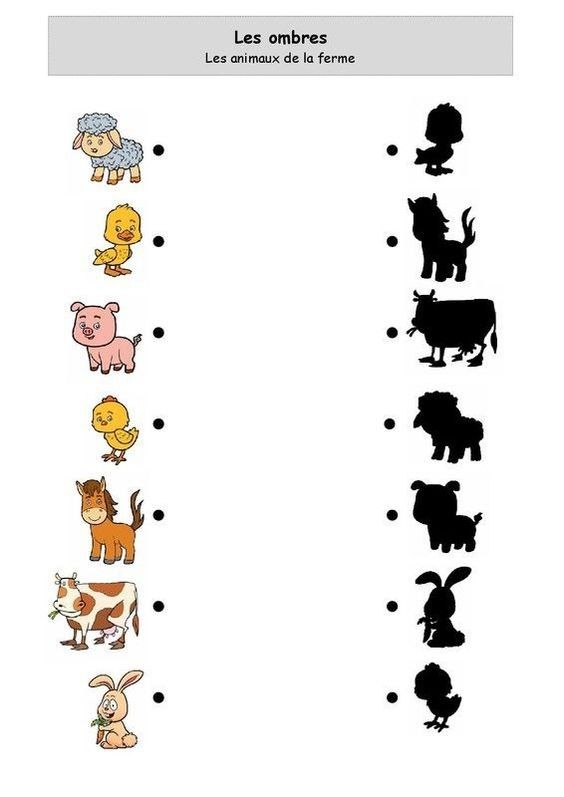 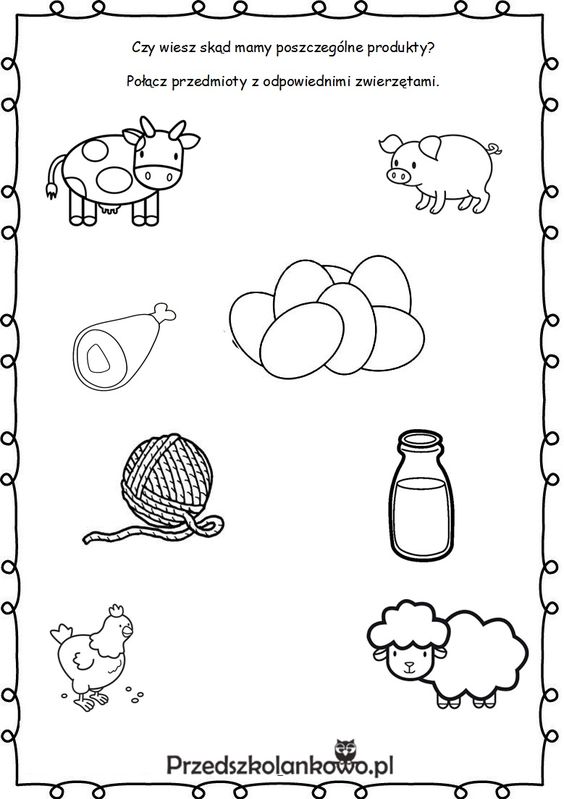 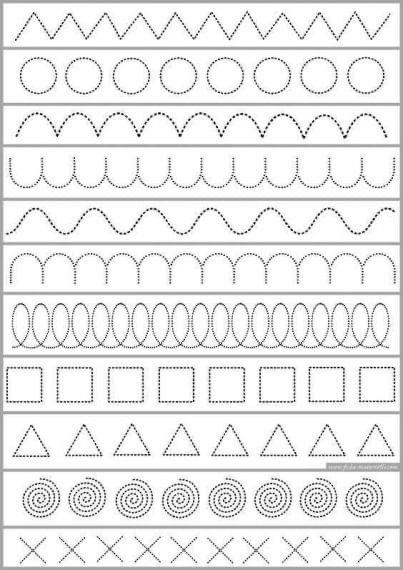 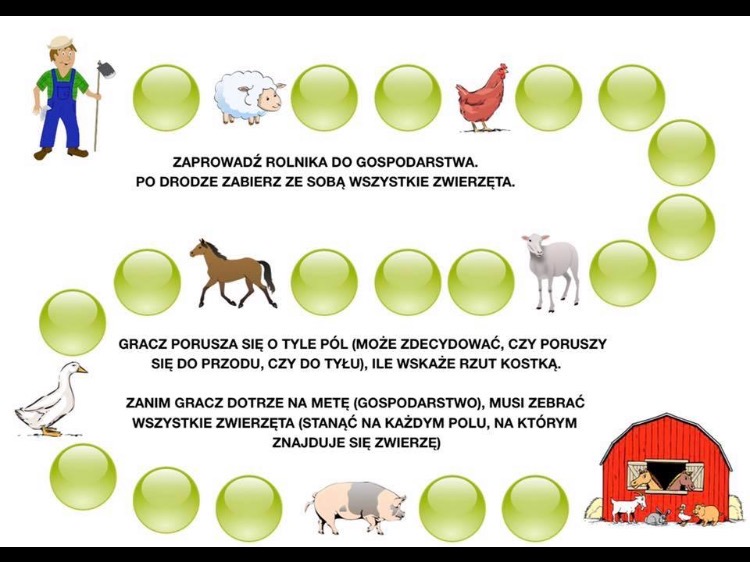 